АКТобщественного контроляработы управляющей компании АО «Жилсервис» по подготовке МКД к эксплуатации в осенне-зимний периодСроки проведения общественного контроля: 19.09.2019 г.Основания для проведения общественной проверки: план работы Общественной палаты г.о. КоролевФорма общественного контроля: мониторингПредмет общественной проверки: контроль работы управляющей компании АО «Жилсервис» по подготовке МКД к эксплуатации в осенне-зимний период 2019-2020. Состав группы общественного контроля:Романенков Владимир Алексеевич-руководитель группы общественного контроля Шарошкин Александр Владимирович- член группыОсипова Ольга- представитель УК АО «Жилсервис» Группа общественного контроля провела общественный контроль готовности МКД к эксплуатации в осенне-зимний период по адресу: ул. Дзержинского д.18"Б". Исследования показали следующие: герметичность водостоков и целостность кровли; вентиляционная система, термоизоляция и герметичность трубопроводов. Визуальный осмотр показал: подтоплений, захламлений подвального помещения нет, нарушений теплоизоляции трубопроводов ЦО, ГВС не обнаружено, неисправности инженерных коммуникаций и вентиляционной системы, нарушение целостности трубопроводов, запорной и регулирующей аппаратуры не выявлены.МКД готов к эксплуатации в осенне-зимний период и отопительному сезону 2019-2020.По данным проверки составлен Акт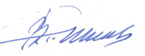 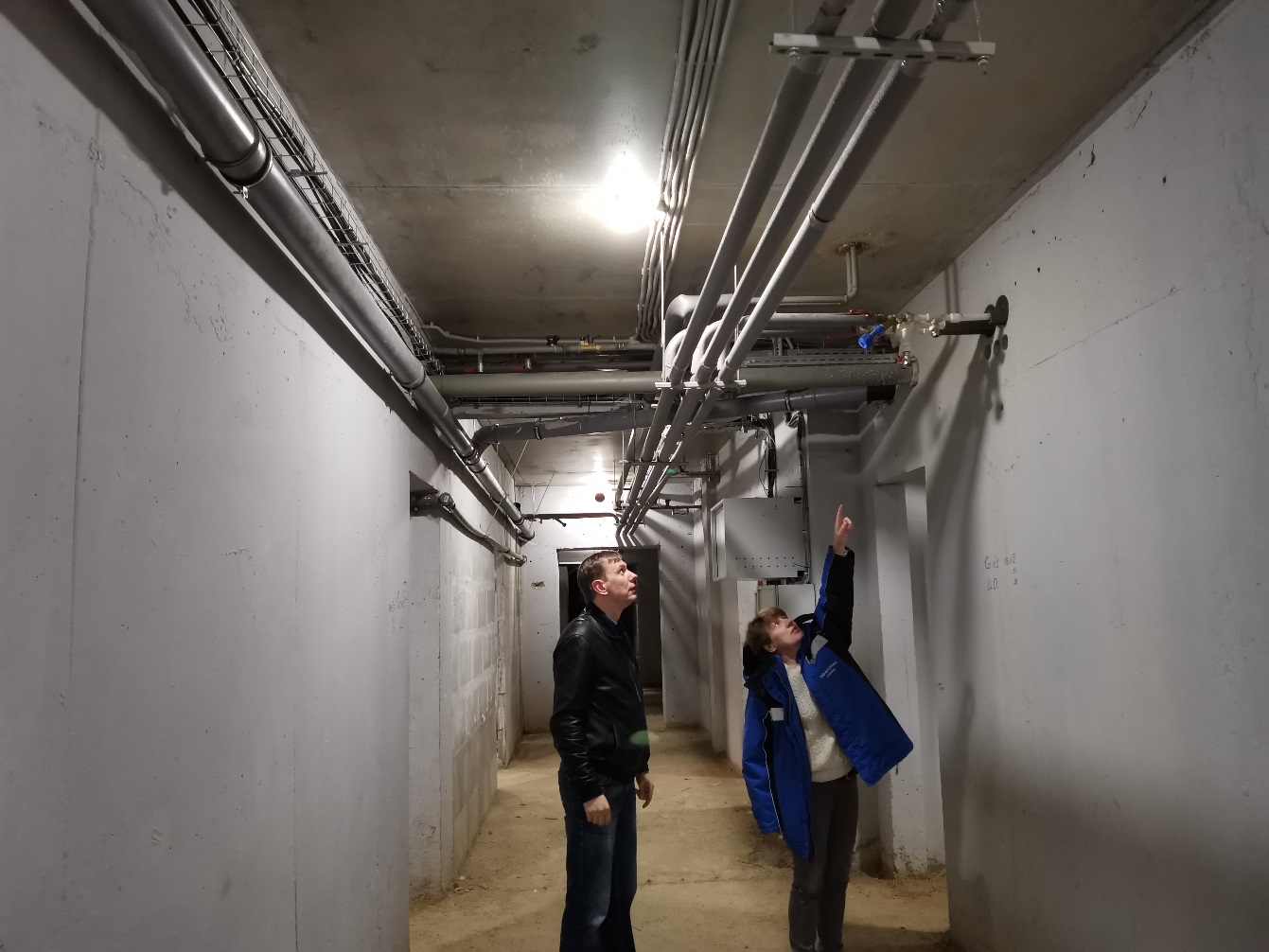 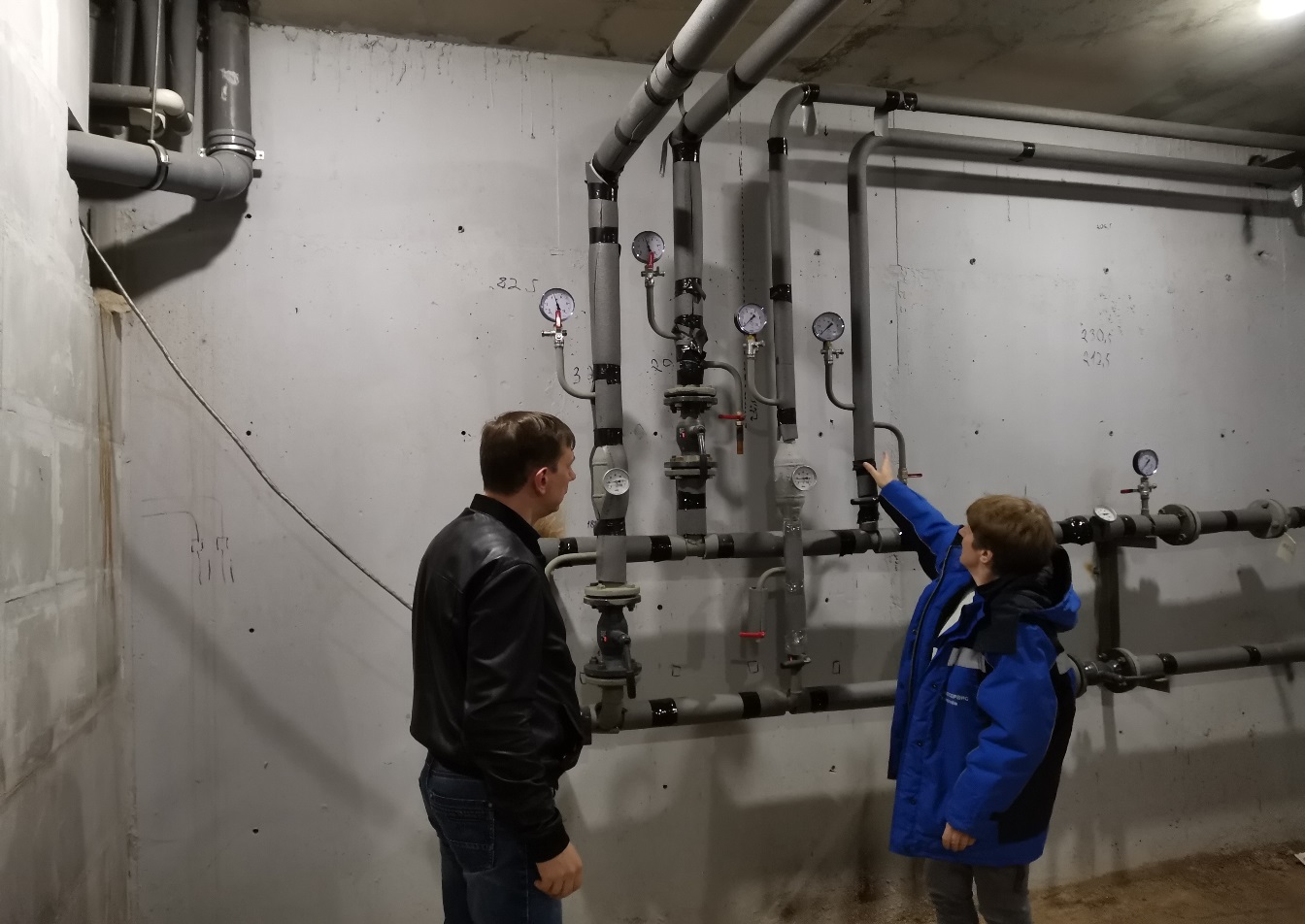 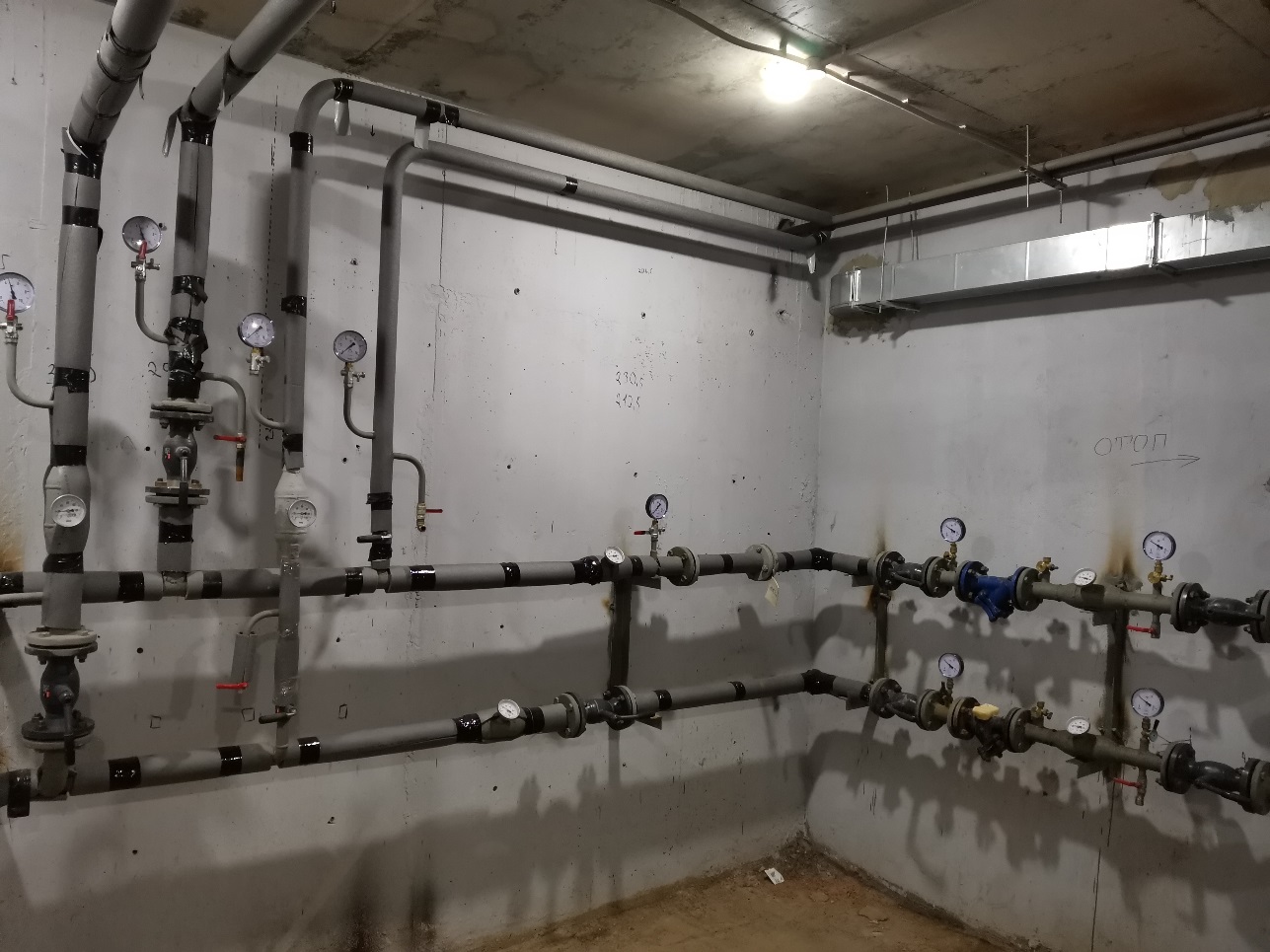 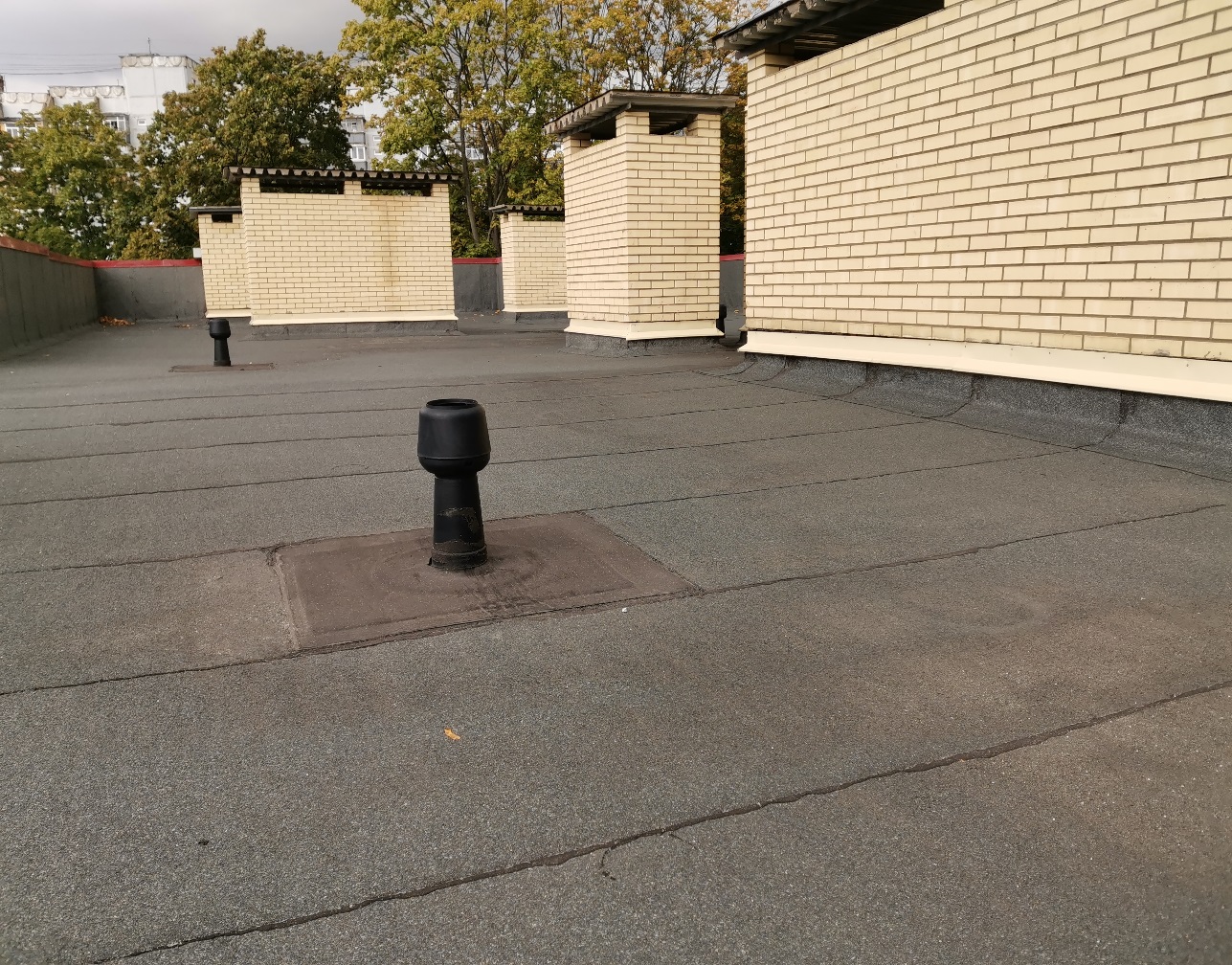 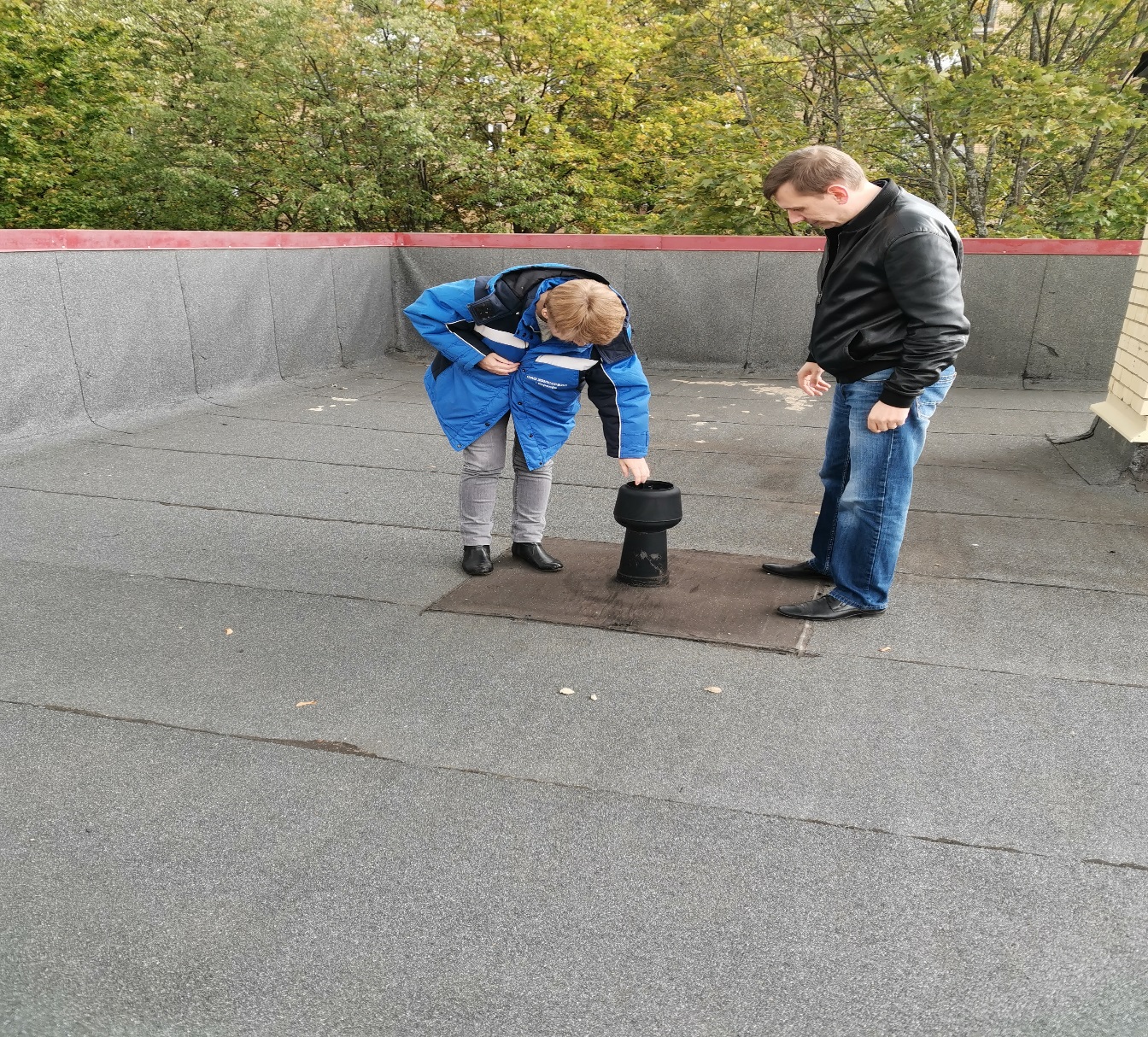 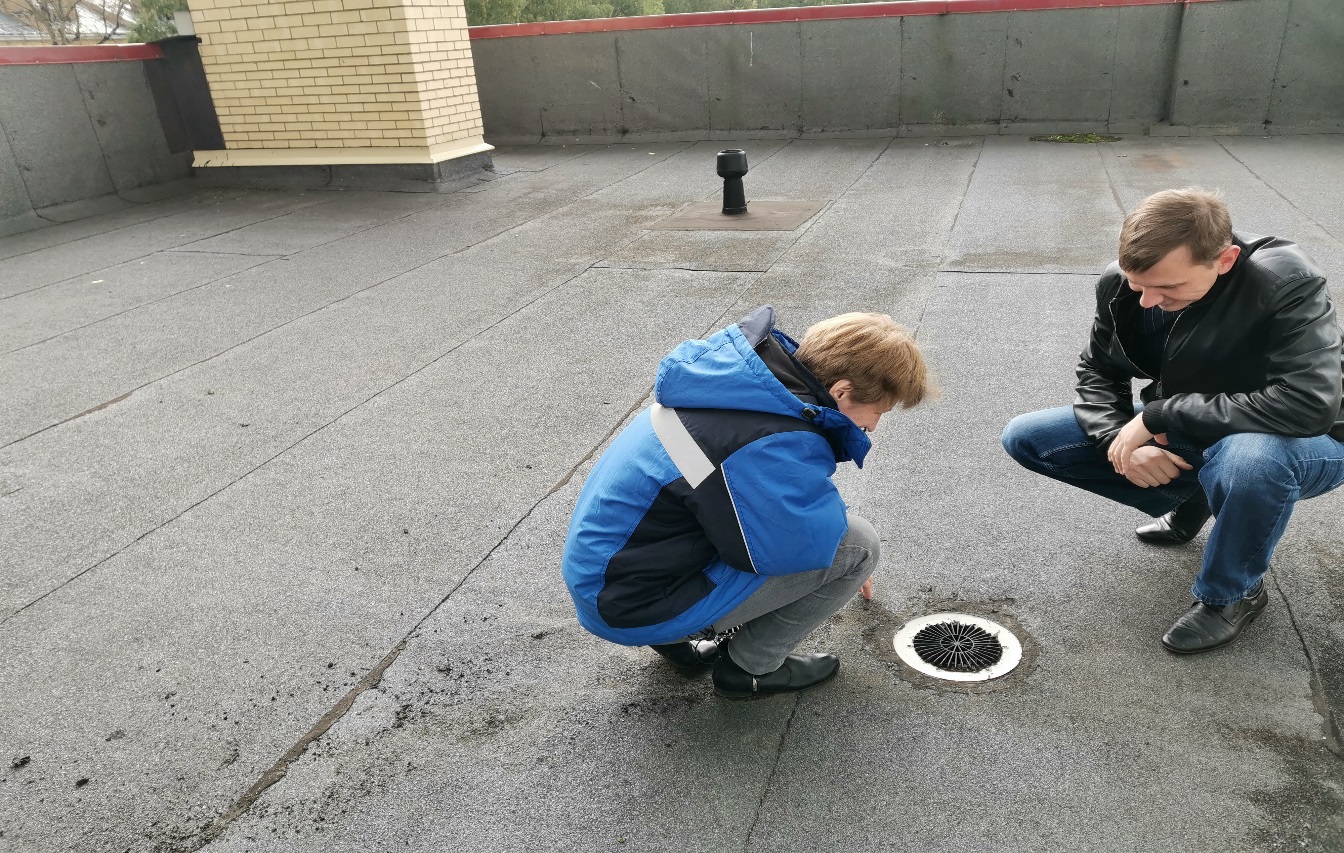 «УТВЕРЖДЕНО»Решением Совета Общественной палаты г.о. Королев Московской областиПредседатель комиссии «по местному самоуправлению, работе с территориями, общественному контролю, открытости власти,…»  Общественной палаты г.о.Королев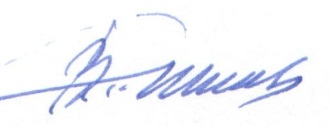 В.А.Романенков